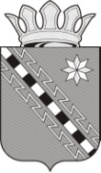 Российская Федерация Новгородская областьАДМИНИСТРАЦИЯ МАЛОВИШЕРСКОГО МУНИЦИПАЛЬНОГО РАЙОНАПОСТАНОВЛЕНИЕг. Малая ВишераПОСТАНОВЛЯЮ:1. Внести изменения в Схему размещения нестационарных торговых объектов, расположенных на земельных участках, в зданиях, строениях, сооружениях, находящихся в муниципальной собственности, утвержденную постановлением Администрации муниципального района от 27.04.2015 №284, дополнив пунктом 14 следующего содержания:2.  Опубликовать постановление в бюллетене «Возрождение».Проект подготовила: Александрова Ксения ВалерьевнаСогласовано:Заведующая юридическим отделом                                        Е.В.Филимоноваот №О внесении изменений в Схему размещения нестационарных торговых объектов, расположенных на земельных участках, в зданиях, строениях, сооружениях, находящихся в муниципальной собственности14Торговый павильонГ. Малая Вишера, ул. Лесная напротив д. 34Реализация смешанной группы товаров15----перспективное